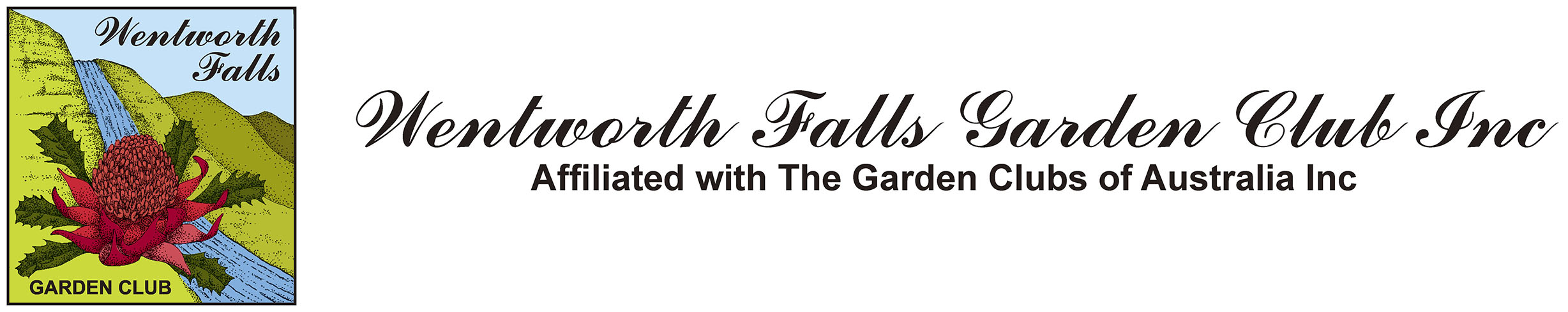 Klaus will talk on his views about how roses fit into gardens, how the plant works and how to look after them.Klaus has been involved with roses all his life and his parents had the Highland Rose Nursery, Dural. He established Green E Roses, Galston, in 1982. It started as a general nursery producing all kinds of plants, ranging from natives to roses.Initially roses were grown in the ground, dug up in winter for bare rooted sales, and any leftovers potted up to sell during the year. As the business grew and production methods changed from growing roses in-ground to growing them in containers, they specialised in growing roses only, as they could now be sold year round.Green E grow: Modern Roses.  Many of the hybrid and floribundas are also available as standardised plants.David Austins.  85 varieties currently available. Most are fragrant and repeat flowering.Delbard Roses. Known internationally for their extraordinary roses that perform well in our climate.Alister Clark Roses. Historically valued Australian bred roses well suited to our conditions.Old World/Rugosa/Moss roses. 150 varieties available and are a must for any rose lover.Thornless. Large flowers, no thorns, repeat flowering – more beauty, less beast.Weeping Standards. Large variety of 4’ to 6’ accent plants available.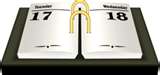 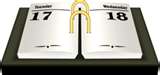 Cost of tours this year will reflect the increase of fuel & hire of coach.Saturday 12 AprilThe 9th Plant Collectors’ Fair, Hawkesbury Race Course, Richmond.  Early start with plenty of time to browse and shop, then a light lunch, at the Norman Lindsay Gallery.Cost$38Departure 7amFriday 11 AprilAutumn Garden Ramble.  Address to be advised.Nil cost10.30amFriday 9 MayThe Australian Plantbank.  We have had many requests for this outing.  The cost includes the guided tour of $16.  Lunch will be at Melaleuca House where we have previously enjoyed a lovely lunch.  There may be a stop at Flower Power for some retail therapy before heading home.$42Departure 9.30Friday, 12 SeptemberOvernight trip to Berry for their 25th Open Garden Anniversary.  We will view some amazing gardens.  A $50 deposit per person is required.Cost TBADeparture time TBASaturday 25 OctoberBathurst Spring Spectacular.  Cost TBADeparture time TBAThursday4 DecemberChristmas Party at Wentworth Falls Country ClubCost TBA12 noon